                                                                                                                               Приложение 2к Положению о формировании муниципальногозадания на оказание муниципальных услуг(выполнение работ) в отношении муниципальныхучреждений городского округа г. Бор и финансовомобеспечении выполнения муниципального заданияОТЧЕТ О ВЫПОЛНЕНИИМУНИЦИПАЛЬНОГО ЗАДАНИЯ №  1За 9 месяцев 2022 г.от « 14» октября 2022 г.Периодичность  1 раз в квартал(указывается в соответствии с периодичностью представления отчета о выполнении муниципального задания, установленной в муниципальном задании)   Часть 1. Сведения об оказываемых муниципальных услугах 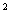 Раздел 13. Сведения о фактическом достижении показателей, характеризующих объем и (или) качество муниципальной услуги:3.1. Сведения о фактическом достижении показателей, характеризующих качество муниципальной услуги:3.2. Сведения о фактическом достижении показателей, характеризующих объем муниципальной услугиЧасть 2. Сведения о выполняемых работахРаздел 13. Показатели, характеризующие объем и (или) качество работы:3.1. Показатели, характеризующие качество работы:3.2. Показатели, характеризующие объем работы:Руководитель (уполномоченное лицо)       директор    ___________       _Крылова Т.Н_                                                                     (должность)    (подпись)         (расшифровка подписи)"14" октября  2022_г.Коды Наименование муниципального учреждения городского округа г.Бор  Муниципальное автономное учреждение культуры «Неклюдовский Дом культуры городского округа город Бор Нижегородской области»Форма по ОКУД 0506001 Виды деятельности муниципального учреждения ___________________Деятельность учреждений клубного типа: клубов, дворцов и домов культуры, домов народного творчествапо сводному реестру По ОКВЭД 90.04.3По ОКВЭД Вид муниципального учреждения автономноеПо ОКВЭД (указывается вид муниципального                учреждения из базового (отраслевого) перечня) 1. Наименование муниципальной услуги  организация и проведение культурно-массовых мероприятий   Код по общероссийскому базовому перечню или                                      региональному перечню  00502. Категории потребителей муниципальной услуги  физические лица, юридические лицаУникальный номер реестровой записи Показатель, характеризующий содержание муниципальной услуги Показатель, характеризующий содержание муниципальной услуги Показатель, характеризующий содержание муниципальной услуги Показатель, характеризующий условия (формы) оказания муниципальной услуги Показатель, характеризующий условия (формы) оказания муниципальной услуги Показатель качества муниципальной услугиПоказатель качества муниципальной услугиПоказатель качества муниципальной услугиПоказатель качества муниципальной услугиПоказатель качества муниципальной услугиПоказатель качества муниципальной услугиПоказатель качества муниципальной услугиПоказатель качества муниципальной услугиПоказатель качества муниципальной услугиУникальный номер реестровой записи Показатель, характеризующий содержание муниципальной услуги Показатель, характеризующий содержание муниципальной услуги Показатель, характеризующий содержание муниципальной услуги Показатель, характеризующий условия (формы) оказания муниципальной услуги Показатель, характеризующий условия (формы) оказания муниципальной услуги наименование показателя единица измеренияпо ОКЕИ единица измеренияпо ОКЕИ Значение Значение Значение Допустимое (возможное) отклонение Отклонение,  превышающее допустимое (возможное) отклонение Причина отклонения(наименование показателя)______(наименование показателя)______(наименование показателя)____(наименование показателя)____(наименование показателя)наименование показателя единица измеренияпо ОКЕИ единица измеренияпо ОКЕИ Утверждено в муниципальном задании на годУтверждено в муниципальном задании на отчетную датуИсполнено на отчетную датуДопустимое (возможное) отклонение Отклонение,  превышающее допустимое (возможное) отклонение Причина отклонениянаименование код 1 2 3 4 5 6 7 8 9 10 11 12 131415900000.Р.55.0.00500001000Культурно-массовые (иные зрелищные мероприятия)муниципальная услугабесплатнаяРазнообразие тематической направленности  проводимых мероприятийединица8-860 %-Культурно-массовые (иные зрелищные мероприятия)Общий уровень укомплектованности кадрами в соответствии со штатным расписанием%100-10060%-Уникальный номер реестровой записи Показатель, характеризующий содержание муниципальной услуги Показатель, характеризующий содержание муниципальной услуги Показатель, характеризующий содержание муниципальной услуги Показатель, характеризующий условия (формы) оказания муниципальной услуги Показатель, характеризующий условия (формы) оказания муниципальной услуги Показатель качества муниципальной услугиПоказатель качества муниципальной услугиПоказатель качества муниципальной услугиПоказатель качества муниципальной услугиПоказатель качества муниципальной услугиПоказатель качества муниципальной услугиПоказатель качества муниципальной услугиПоказатель качества муниципальной услугиПоказатель качества муниципальной услугиСредний размер платы (цена, тариф)Уникальный номер реестровой записи Показатель, характеризующий содержание муниципальной услуги Показатель, характеризующий содержание муниципальной услуги Показатель, характеризующий содержание муниципальной услуги Показатель, характеризующий условия (формы) оказания муниципальной услуги Показатель, характеризующий условия (формы) оказания муниципальной услуги наименование показате ля единица измеренияпо ОКЕИ единица измеренияпо ОКЕИ Значение Значение Значение Допустимое (возможное) отклонение Отклонение,  превышающее допустимое (возможное) отклонение Причина отклоненияСредний размер платы (цена, тариф)(наименование показателя)______(наименование показателя)______(наименование показателя)____(наименование показателя)____(наименование показателя)наименование показате ля единица измеренияпо ОКЕИ единица измеренияпо ОКЕИ Утверждено в муниципальном задании на годУтверждено в муниципальном задании на отчетную датуИсполнено на отчетную датуДопустимое (возможное) отклонение Отклонение,  превышающее допустимое (возможное) отклонение Причина отклонениянаименование код 1 2 3 4 5 6 7 8 9 10 11 12 13141516900000.Р.55.0.00500001000Культурно-массовые (иные зрелищные мероприятия)муниципальная услугабесплатная Количество проведенных  мероприятийединица136-17160%--Культурно-массовые (иные зрелищные мероприятия)Количество участников мероприятийчеловек17 045-1704060%--1. Наименование работы: Организация деятельности клубных формирований_и формирований самодеятельного народного творчестваКод  по общероссийскому базовому перечню или                                      региональному перечню00592. Категории потребителей работы :в интересах обществаУникальный номер реестровой записи Показатель, характеризующий содержание муниципальной услуги Показатель, характеризующий содержание муниципальной услуги Показатель, характеризующий содержание муниципальной услуги Показатель, характеризующий условия (формы) оказания муниципальной услуги Показатель, характеризующий условия (формы) оказания муниципальной услуги Показатель качества муниципальной работыПоказатель качества муниципальной работыПоказатель качества муниципальной работыПоказатель качества муниципальной работыПоказатель качества муниципальной работыПоказатель качества муниципальной работыПоказатель качества муниципальной работыПоказатель качества муниципальной работыПоказатель качества муниципальной работыУникальный номер реестровой записи Показатель, характеризующий содержание муниципальной услуги Показатель, характеризующий содержание муниципальной услуги Показатель, характеризующий содержание муниципальной услуги Показатель, характеризующий условия (формы) оказания муниципальной услуги Показатель, характеризующий условия (формы) оказания муниципальной услуги наименование показателя единица измеренияпо ОКЕИ единица измеренияпо ОКЕИ Значение Значение Значение Допустимое (возможное) отклонение Отклонение,  превышающее допустимое (возможное) отклонение Причина отклонения(наименование показателя)______(наименование показателя)______(наименование показателя)____(наименование показателя)____(наименование показателя)наименование показателя единица измеренияпо ОКЕИ единица измеренияпо ОКЕИ Утверждено в муниципальном задании на годУтверждено в муниципальном задании на отчетную датуИсполнено на отчетную датуДопустимое (возможное) отклонение Отклонение,  превышающее допустимое (возможное) отклонение Причина отклонениянаименование код 1 2 3 4 5 6 7 8 9 10 11 12 131415900000.Р.55.1.00590005000муниципальная услугабесплатнаяОбщий уровень укомплектованности кадрами в соответствии  со штатным расписаниемпроцент100-10045 %--Уникальный номер реестровой записи Показатель, характеризующий содержание муниципальной услуги Показатель, характеризующий содержание муниципальной услуги Показатель, характеризующий содержание муниципальной услуги Показатель, характеризующий условия (формы) оказания муниципальной услуги Показатель, характеризующий условия (формы) оказания муниципальной услуги Показатель качества муниципальной работыПоказатель качества муниципальной работыПоказатель качества муниципальной работыПоказатель качества муниципальной работыПоказатель качества муниципальной работыПоказатель качества муниципальной работыПоказатель качества муниципальной работыПоказатель качества муниципальной работыПоказатель качества муниципальной работыСредний размер платы (цена, тариф)Уникальный номер реестровой записи Показатель, характеризующий содержание муниципальной услуги Показатель, характеризующий содержание муниципальной услуги Показатель, характеризующий содержание муниципальной услуги Показатель, характеризующий условия (формы) оказания муниципальной услуги Показатель, характеризующий условия (формы) оказания муниципальной услуги наименование показателя единица измеренияпо ОКЕИ единица измеренияпо ОКЕИ Значение Значение Значение Допустимое (возможное) отклонение Отклонение,  превышающее допустимое (возможное) отклонение Причина отклоненияСредний размер платы (цена, тариф)(наименование показателя)______(наименование показателя)______(наименование показателя)____(наименование показателя)____(наименование показателя)наименование показателя единица измеренияпо ОКЕИ единица измеренияпо ОКЕИ Утверждено в муниципальном задании на годУтверждено в муниципальном задании на отчетную датуИсполнено на отчетную датуДопустимое (возможное) отклонение Отклонение,  превышающее допустимое (возможное) отклонение Причина отклонениянаименование код 1 2 3 4 5 6 7 8 9 10 11 12 13141516900000.Р.55.1.00590005000муниципальная услугабесплатнаяКоличество клубных формированийединица23-2445 %---